от 14 апреля 2020 года № 17О предоставлении разрешения на отклонение от предельных параметров разрешенного строительства объектов капитального строительстваВ соответствии со статьями 5.1, 38, 40 Градостроительного кодекса Российской Федерации от 29.12.2004 г. № 190 – ФЗ, статьей 9 Правил землепользования и застройки муниципального образования «Ардинское сельское поселение». Положением о порядке организации и проведения общественных обсуждений по вопросам градостроительной деятельности на территории Ардинской сельской администрации  от 28.03.2019 года № 174, в соответствии с распоряжением Ардинской сельской администрации от 16.03.2020г.№ 10  « О назначении и проведении общественных обсуждений  по вопросу разрешения на отклонение от предельных параметров разрешенного строительства» с учетом результатов общественных обсуждений, проведенных с 16 марта  по  14 апреля 2020 г. (включительно)   По вопросу  о   предоставлении    разрешения   на  отклонение от   предельных  параметров   разрешенного  строительства  Ардинская  сельская администрация    п ос т а н о в л я е т:1.	Предоставить разрешение на отклонение от предельных параметров разрешенного строительства объектов капитального строительства на земельном участке с кадастровым номером 12:03:8001001:55 расположенного по адресу: 
Республика  Марий Эл,    Килемарский район,   выс. Троицкий,   ул.Троицкая, д.19 «б», в    части   отклонения от  минимального отступа от границ   земельного участка, за пределами которого запрещено строительство зданий, строений, сооружений:  с  северо- востока  с 3, 0 м до 0,0 м., с северо - запада с 3 м, до 0, м.2.	Опубликовать настоящее постановление  на официальном сайте администрации муниципального образования «Ардинское сельское поселение» в информационно – телекоммуникационной   сети   «Интернет».3.	Контроль за исполнением настоящего постановления оставляю за собой.Глава Ардинскойсельской администрации 					Е.Н.Коробейникова                                                                             АРДЕ СОЛААДМИНИСТРАЦИАРДИНСКАЯСЕЛЬСКАЯАДМИНИСТРАЦИЯПУНЧАЛПОСТАНОВЛЕНИЕ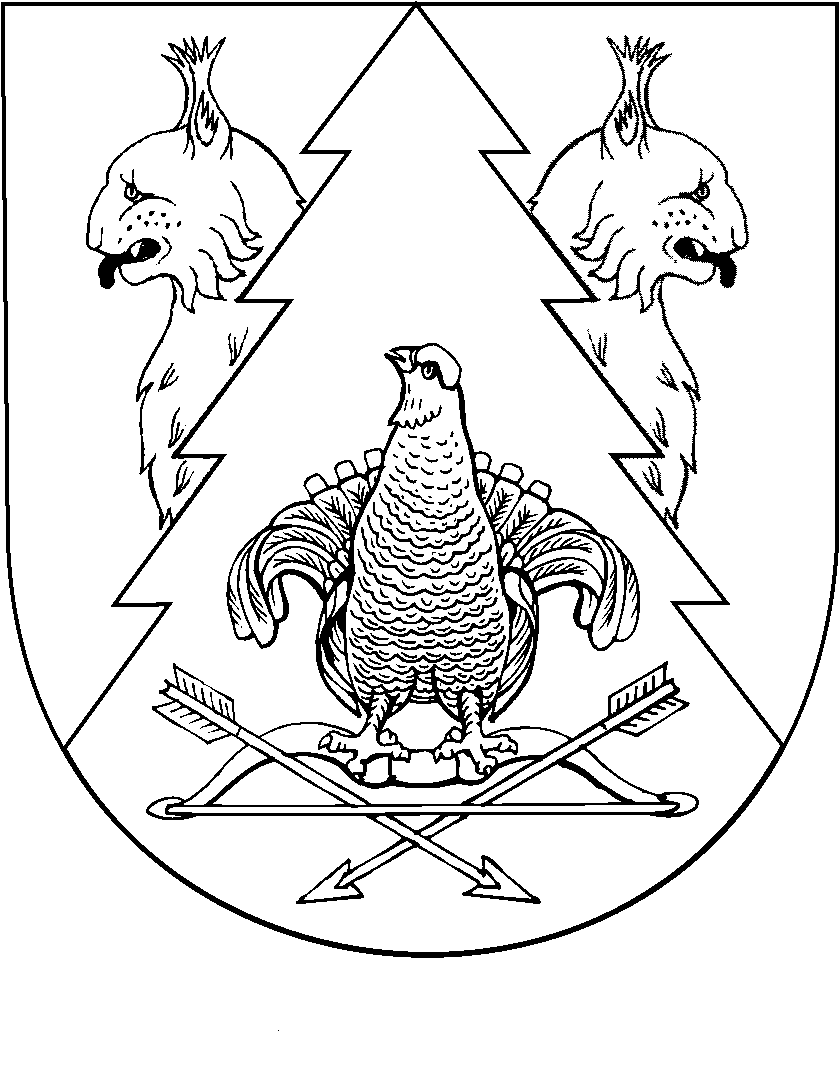 